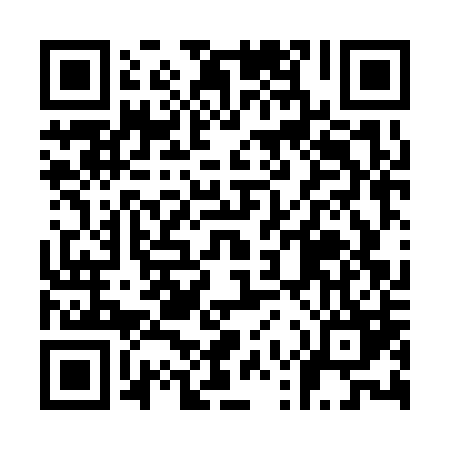 Prayer times for Serra do Salitre, BrazilMon 1 Apr 2024 - Tue 30 Apr 2024High Latitude Method: NonePrayer Calculation Method: Muslim World LeagueAsar Calculation Method: ShafiPrayer times provided by https://www.salahtimes.comDateDayFajrSunriseDhuhrAsrMaghribIsha1Mon5:016:1412:103:336:077:152Tue5:016:1412:103:336:067:153Wed5:016:1412:103:326:057:144Thu5:026:1412:103:326:047:135Fri5:026:1512:093:316:047:126Sat5:026:1512:093:316:037:127Sun5:026:1512:093:306:027:118Mon5:026:1512:083:306:017:109Tue5:036:1612:083:306:007:0910Wed5:036:1612:083:296:007:0911Thu5:036:1612:083:295:597:0812Fri5:036:1612:073:285:587:0713Sat5:036:1712:073:285:577:0614Sun5:046:1712:073:275:577:0615Mon5:046:1712:073:275:567:0516Tue5:046:1712:063:265:557:0417Wed5:046:1812:063:265:547:0418Thu5:046:1812:063:255:547:0319Fri5:056:1812:063:255:537:0220Sat5:056:1812:063:255:527:0221Sun5:056:1912:053:245:527:0122Mon5:056:1912:053:245:517:0123Tue5:056:1912:053:235:507:0024Wed5:066:2012:053:235:506:5925Thu5:066:2012:053:225:496:5926Fri5:066:2012:043:225:486:5827Sat5:066:2112:043:225:486:5828Sun5:076:2112:043:215:476:5729Mon5:076:2112:043:215:476:5730Tue5:076:2212:043:205:466:56